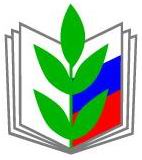 План  работыпрофсоюзного комитета МАОУ НШ-ДС № 14 на 2021 годНаименование мероприятийСрок проведенияОтветственный за организациюмероприятийОбщие мероприятияПровести:Собрание трудового коллектива « Об итогах выполнения коллективного договора за 2020 год».январьПрофкомПраздничные мероприятия, посвящённые Дню  защитника Отечества ( для сотрудников – мужчин)20 февраляХисматулина В.А,Контроль за проведением инструктажей по ОТ и ТБ, пожарной безопасности, за ознакомлением сотрудников с инструкциями под росписьпо мере проведенияМокина О.В..Праздничные мероприятия  к Международному женскому дню 8 Марта (для сотрудниц – женщин)5 мартаХисматулина В.А.Собрание трудового коллектива «Месячник по охране труда»апрельМокина О.В.Субботник по очистке территории образовательной организацииапрельГришина Т.С.Шаврина Л.В.Праздничные  мероприятия  ко  «Дню дошкольного работника»25 сентябряХисматулина В.А.Праздничные мероприятия  ко Дню учителя5 октябряХисматулина В.А.Принять участие:В Спартакиаде работников народного образования – лыжные соревнованияфевральКрашенинникова Е.А.В лыжне России – 2021-(коллективное мероприятие в МАОУ НШ-ДС № 14)февральКрашенинникова Е.Л.В Спартакиаде работников народного образования – теннисмартКрашенинникова Е.А.В Спартакиаде работников народного образования – плаваниеапрельКрашенинникова Е.А.В заседаниях комиссий  образовательной организациив течение годаГришина Т.С,В посещении кинотеатра «Восход»в течение годапрофкомВ    демонстрации, посвященной «Празднику Весны и Труда»1 маяпрофкомВ праздновании  юбилея Дня ПобедымайпрофкомВ подготовке к приёмке образовательной организации  к новому учебному годуиюнь-июльколлективВ подготовке школы – детский сад к ремонтуиюльШаврина Л.В.В Спартакиаде работников народного образования – турслётоктябрьКрашенинникова Е.А.Наименование мероприятийСрок проведенияОтветственный за организациюмероприятийРассмотреть на заседании профкома вопросы:Об утверждении плана работы уполномоченного по охране трудаянварьпрофкомО проведении сверки учёта членов профсоюзаянварьГришина Т.С.О заявках на лечение работников в санаторий «Юбилейный»январьГришина Т.С.О выполнении соглашения по охране труда и техники безопасности (за 2020 год)январьГришина Т.С.Страда Л.А.Об участии коллектива в «Лыжне России -2021»февральКрашенинникова Е.А.О проведении месячника по охране трудафевральМокина О.В.О подготовке и организации летней оздоровительной кампании детей сотрудников  организацииапрельпрофкомОб уточнении графика отпусковапрельпрофкомОб итогах  проведения месячника по охране трудаапрельВинокурова Л.Г.О предоставлении путёвок для детей сотрудников в период летних каникулмайпрофкомОб оказании материальной помощи членам профсоюзной организациипо мере поступления заявленияГришина Т.С.Об участии профкома в проведении аттестации педагогических кадровпо меренеобходимостиГришина Т.С.О согласовании  графиков отпусков работниковдекабрьпрофкомО составлении плана работы профсоюзного комитета на 2022 годдекабрьпрофком